Пресс-релизЕдиный регламент предоставления мер соцзащитыПособия, переданные Пенсионному фонду России из органов социальной защиты населения, теперь предоставляются и выплачиваются по единому регламенту во всех субъектах РФ. До 2022 года правила осуществления выплат могли отличаться в зависимости от региона. Сейчас Пенсионный фонд реализует меры поддержки на территории всей страны по единому порядку и по принципам социального казначейства.В соответствии с ними для переданных пособий теперь установлен единый день выплаты. Это 3-е число каждого месяца – дата, когда средства переводятся абсолютному большинству получателей. Речь о выбравших для зачисления пособий счет в банке. Те граждане, кому выплаты доставляются через почтовые отделения, получают меры социальной поддержки с 4-го по 25-е число в соответствии с графиком работы почты.Начиная с марта зачисление средств осуществляется по графику, согласно которому пособия за предыдущий месяц выплачиваются в новом месяце. 1 апреля (т.к. 3 число  приходится на выходной день) банки зачислили всем получателям пособия за март.В целом после перехода функций по выплатам в ПФР их оформление постепенно упрощается благодаря тому, что право на меры поддержки Пенсионный фонд в основном подтверждает по собственным данным и сведениям, которые запрашиваются в других ведомствах. Это снимает с граждан обязанность по сбору документов.Помимо сокращения числа документов, сократились и сроки назначения выплат. Если раньше оформление могло происходить в срок до месяца, теперь большинство заявлений на выплаты Отделение ПФР рассматривает от 5 до 10 рабочих дней.Напомним, что переданные из органов социальной защиты меры поддержки предназначены для разных социальных групп. Например, для семей с детьми, семей военных и сотрудников силовых органов, граждан, пострадавших от радиации, инвалидов, владеющих транспортом, и некоторых других.По любым вопросам, возникающим относительно осуществления мер социальной поддержки граждан, переданных из органов социальной защиты населения в Пенсионный фонд Российской Федерации, орловчане могут обратиться по телефонам: 72-92-43, 72-92-32.Государственное учреждение –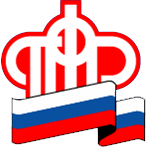 Отделение Пенсионного фонда РФ по Орловской области       302026, г. Орел, ул. Комсомольская, 108, телефон: (486-2) 72-92-41, факс 72-92-07